                                                                                УТВЕРЖДАЮДиректор ФБГУ НП «Зюраткуль»___________А.В.Брюханов	ПОЛОЖЕНИЕЭкологическая акция  «Покормите птиц!»Зима  для  многих  наших  оседлых  птиц  - самое тяжелое время года, и подкормить их в этот трудный период,  значит, спасти сотни тысяч наших пернатых  друзей от  голодной  смерти,  дать им возможность дождаться весны.Национальный парк «Зюраткуль» приглашает  принять  участие в акции  «Покормите птиц!» Но не ограничимся одним днем, ведь  впереди  еще  несколько  холодных  месяцев.  Предлагаем смастерить кормушки для птиц или скворечники, развесить их в ближайшем лесу, возле дома или принести в НП «Зюраткуль», а самое главное,  не забывать регулярно, подсыпать корм в кормушки. А заодно сфотографировать и нарисовать пернатых посетителей своих кормушек. Участвовать  в  конкурсе  могут  все  желающие  независимо от своего возраста и места проживания.Акция проходит с декабря 2019 г по март 2020 г по этапам.1. Конкурс изготовление кормушек - «Моя кормушка», изготовление скворечника - «Птичкин дом». Смастерить кормушку, скворечник самостоятельно или с родителями и установить рядом с домом, где Вы всегда можете досыпать корм. Принимаются любые отчёты о проделанной работе: фото, рисунки, «книжки - раскладушки», др. о ходе изготовления и конечный результат. Отметить количество изготовленных и развешанных кормушек. Внимание! Принимаются прочные деревянные кормушки или скворечники для установления в национальном парке, на кордонах, рекреационных объектах, вдоль экотроп и маршрутов.2. Подкормка птиц «Корм зимой, песня весной» Наблюдение за птицами на кормушке. Составить отчёт (письменный или в электронном варианте в форме презентации) о проделанной работе, какой корм использовали, какой корм лучше поедали птицы (указать какие именно), сколько корма использовали, описать наблюдения за поведением птиц на кормушке, интересные факты - (Приложение №1) 3. Фотоконкурс «На моей кормушке»Принимаются только авторские фотографии по указанной теме фотоотпечатки размером 10х15 или  фото в электронной версии на CD-R с разрешением 300 точек на дюйм JPEG 4. Конкурс рисунков «Птичьи портреты»В своей работе нужно изобразить наблюдаемых птиц. Птица должна быть узнаваемой (нарисовать характерные признаки птиц). Стиль рисунка и выбор материала  свободный, формат не более 30х40 (А3)5. Экокормушки. В Национальном парке «Зюраткуль» не всегда удаётся пройти в потаённые уголки заповедного леса и подсыпать корм в кормушки для лесных птиц, поэтому предлагаем сделать съедобные кормушки – экокормушки.  Для развешивания на территории парка. В рамках акции «Покормите птиц» - будут, проходит беседы, уроки, мастер – классы по изготовлению сувенира, заявка на участие - Приложение №2.Награждения состоятся на экологических праздниках, календарь праздников Приложение №3.    Заявка на участие в экологической акции «Покормите птиц» заполняется по форме – Приложение №4. Заявки на участие принимаются до 24 числа каждого месяца 2020 г. в отдел экологического просвещения НП «Зюраткуль», дополнительную информацию можно получить по тел. (35161) 5-50-41; 8-351-905-80-89 по адресу: Старая часть города ул. Комсомольская 13, Национальный парк «Зюраткуль» Заявки принимаются на электронную почту: ekozuratkul74@yandex.ru Отчёты принимаются до 24 числа каждого месяцаПриложение 11.Где установили кормушку. Описание места расположения.2.Рисунок (альбомный лист) или фото (формат по желанию) вашей кормушки,                                                на которой есть птицы.3. Составьте отчёт наблюденийНадеемся, что данные вопросы помогут Вам составить отчёт о своих наблюденияхизучите видовой состав птиц, зимующих в нашей местностипо каким приметам Вы узнаёте зимующих птиц (по силуэту в полёте или на земле, по размеру, окраске, поведению, по голосу, другим характерным признакам)какие виды птиц переселяются на  зиму к жилью человека, почемукакие кормушки наиболее охотно посещают птицыкакие виды птиц первыми обнаружили кормушку и стали её постоянными посетителямив какое время дня и в какую погоду птицы наиболее охотно посещают кормушкив какое время суток прилетают к кормушке первые птицы, и в какое улетают последниекакие виды птиц посещают кормушку чаще всего и как они поедают кормкакие корма  поедают наиболее охотносколько раз в день птицы прилетают к кормушкепереносят ли птицы корм  с кормушек в наиболее укромные местакак относятся птицы одного вида друг к другу, бывают ли ссоры, или несколько птиц кормятся рядом. Аналогичные наблюдения проведите за птицами разных видовпонаблюдайте за составом  и численностью птиц в течение зимы и накануне весны, их поведениемотметьте единичные, случайные прилёты птиц на кормушку по видампроведите учёт кормушек в близлежащих садах, парках, скверахвыясните, где ещё добывают корм птицы, зимующие в нашей местностивыясните, где ночуют птицыпроверьте совпадение народных примет, касающихся поведения птиц и изменения погоды. Совпадают ли эти приметы, через какой промежуток времениЭто надо знать!Для зимней подкормки птиц можно использовать высушенные (не жареные!!!) семена подсолнечника, дыни, арбуза, тыквы (предварительно раздавленные), а также зёрна различных с/х культур: проса, овса, ячменя, пшеницы, кусочки несолёного сала, крошки белого хлеба. Нужно следить, чтобы кормушки не заносило снегом, не сдувало корм ветром. 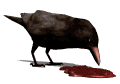 Корм должен быть всегда свежим, от испорченного корма птицы болеют и могут погибнуть. Птицы легко привыкают к месту подкормки, регулярно посещают его.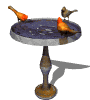 Кормушки для птиц следует располагать подальше от проезжих дорог                       и людных мест – среди деревьев и кустарников, подход должен быть                        с одной стороны, и так, чтобы можно было наблюдать за птицами, фотографировать их.Если Вы начали подкармливать птиц, не оставляйте этого дела до самой весны, до тех пор, пока птицы сами не покинут кормушку.Поможем нашим пернатым друзьямМероприятия в рамках акции «Покормите птиц!»Беседа   «Знакомьтесь -  птицы тайги»Занятие «Журавль - птица 2020 года»Эко – урок «Синицы-озорницы и другие птицы»Квест- игра «Все о птицах» Мастер – классы по изготовлению сувенира (Максимальное количество участников  мастер – класса 7 – 10 человек.)На эти мероприятия вы можете записаться в удобное для вас время, заявка в Приложении  №2 по тел.  5-50-41; 8-351-905-80-89 или по электронной почте  E-mail: ekozuratkul74@yandex.ru                                                                Приложение №2Заявка на беседы, занятия, эко-уроки, мастер – классы Максимальное количество участников мастер – классов от 7 до 10 человек.Приложение №3Календарь праздников экологической акции «Покормите птиц»27 декабря 2019 г.Праздник «Птицы Национального парка «Зюраткуль»Подведение итогов за декабрь:Конкурс Подкормка птиц «Корм зимой, песня весной», Фотоконкурс «На моей кормушке», конкурс рисунков «Птичьи портреты», конкурс Экокормушки.31 января 2020 г.Праздник «Птица года»Подведение итогов за январь:Конкурс Подкормка птиц «Корм зимой, песня весной», Фотоконкурс «На моей кормушке», конкурс рисунков «Птичьи портреты», конкурс Экокормушки.27 февраля 2020 г.Праздник «Ждём пернатых!» Подведение итогов за февраль:Подкормка птиц «Корм зимой, песня весной», Фотоконкурс «На моей кормушке», конкурс рисунков «Птичьи портреты», конкурс Экокормушки.30 марта 2020 г.Праздник «День птиц» Подведение итогов за март:Подкормка птиц «Корм зимой, песня весной», Фотоконкурс «На моей кормушке», конкурс рисунков «Птичьи портреты», конкурс Экокормушки.Приложение 4Образец заполнения заявкиМуниципальное казенное дошкольное образовательное учреждение «Детский сад №5»Заявка для участия в экологической акции «Покормите птиц!»Дата наблюденияКонструкция кормушкиКакой корм Какие птицы прилетелиКоличество птицИнтересные фактыМесяц Название мероприятияКласс, ШколаДата проведенияКлассный руководитель (Ф.И.О.)(контактный телефон)Декабрь2019Беседа   «Знакомьтесь -  птицы тайги».Мастер – класс по изготовлению кормушек для птиц из подручных материалов.Январь2020Занятие «Журавль - птица 2020 года».Мастер-класс по изготовлению съедобной экокормушки. Февраль2020Эко – урок «Синицы-озорницы и другие птицы».Мастер-класс по изготовлению декоративных птиц.Март2020Квест- игра «Все о птицах».Мастер-класс - лепка из соленого теста – жаворонки.№п/пФ.И.О.участника конкурсаПолное название образовательной организацииНоминацияФ.И.О. руководителяКонтактный телефон,Эл. Почта1.Петрова ДашаМКДОУ «Д/С №5»Конкурс рисунков «Птичьи портреты»Терешкова Татьяна Ивановна890350111274325_s_009@mail.ru2.Иванов СашаМКДОУ «Д/С №5»Фотоконкурс «На моей кормушке»Терешкова Татьяна Ивановна890350111274325_s_009@mail.ru3.Сидорова ИринаВладимировна МКДОУ «Д/С №5» Конкурс рисунков «Птичьи портреты»Сидорова ИринаВладимировна890690115474300_s_010@mail.ru